＊お手数ですがご出席の旨をご記入いただき、FAX 又は MAILでお申し込みください。FAX ＝ 03-5246‐1515　MAIL＝ taitogeirakusai.y2g@city.taito.tokyo.jp江戸まち たいとう芸楽祭　屋形船『隅田川 大江戸浮舞台』参加予定者　各国駐日大使ほか、德川家広氏など９月３日（月） 1８時３０分～２０時３０分■プレス受付開始　17：30～■受付場所　浅草東参道二天門 防災船着場貴媒体名：　　　　　　　　　　　　　　　　　　　　　　　　　　　　　　　　　　　　　 貴社名：　　　　　　　　　　　　　　　部署名：　　　　　　　　　　　　　　　　　　　 ご出席人数：　　　　　　　　　　　　　代表者お名前：　　　　　　　　　　　　　　     ご連絡先TEL：　　　　　　　　　　　　MAIL:      　　　　　　　　　　　　　　　　　 持込機材：スチールカメラ　　　ムービーカメラ(ハンディ・ＥＮＧ)　　　　その他　　　　 放送・掲載予定(日時・内容)：　　　　　　　　　　　　　　　　　　　　　　　　　　　　 ※カメラ位置は先着順となります。あらかじめご了承ください。 ※駐車場はご用意しておりませんので、付近の駐車場をご利用ください。※乗船された場合、途中下船はできません。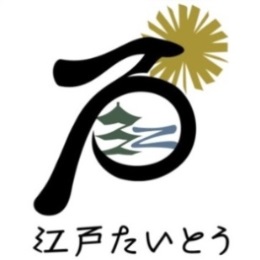 